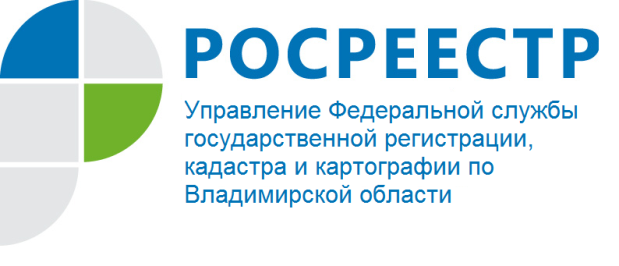 Что нужно знать при выборе кадастрового инженераРаботы по подготовке документов, содержащих необходимые для государственного кадастрового учета сведения о недвижимом имуществе, проводят кадастровые инженеры – физические лица, имеющие действующий квалификационный аттестат кадастрового инженера. Деятельность кадастровых инженеров регламентируется Федеральным законом «О кадастровой деятельности» от 24.07.2007 №221-ФЗ. Проверка сведений о кадастровом инженереУправление Росреестра по Владимирской области рекомендует проверять сведения о кадастровом инженере перед заключением договора на выполнение работ. Сведения о кадастровых инженерах содержатся в государственном реестре кадастровых инженеров, размещенном на официальном сайте Росреестра www.rosreestr.ru в разделе «Электронные сервисы». Вы также можете запросить в организации, с которой планируется заключить договор об оказании услуг, копию квалификационного аттестата кадастрового инженера или получить в Росреестре выписку из государственного реестра кадастровых инженеров в соответствии с порядком предоставления государственной услуги.   Как заключить договор с кадастровым инженером.Кадастровые работы выполняются на основании договора подряда на их выполнение, в котором подробно должны быть указаны все выполняемые кадастровым инженером работы. Обязательными приложениями к договору являются смета, утвержденная заказчиком, и задание на выполнение работ.   Какие документы оформляет кадастровый инженер.Межевой план – при подготовке документов для постановки на учет одного иди нескольких земельных участков, учета изменений или учета части земельного участка.Технический план – при подготовке документов для постановки на учет здания, сооружения, помещения или объекта незавершенного строительства, учета его изменений или учета его части.Акт обследования – при подготовке документов для снятия с учета здания, сооружения, помещения или объекта незавершенного строительства.Ответственность кадастровых инженеров.Деятельность кадастрового инженера подлежит строгому контролю со стороны государственных органов, которые осуществляют прием квалификационного экзамена, выдачу и аннулирование квалификационного аттестата, ведение реестра кадастровых инженеров и другие функции.  В соответствии с федеральным законодательством за внесение кадастровым инженером заведомо ложных сведений в межевой план, акт согласования границ земельных участков, технический план или акт обследования, при условии отсутствия состава уголовно наказуемого деяния, ему грозит административное наказание в виде штрафа в размере пяти тысяч рублей или дисквалификация на срок до трех лет.   Действия кадастрового инженера в рамках договора-подряда на проведение кадастровых работ по оформлению межевого плана, технического плана и акта обследования могут быть оспорены в судебном порядке.